Обзор клавиатуры Key Pad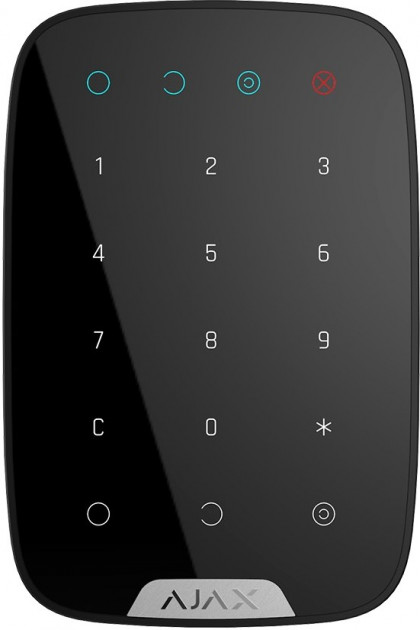 	Key Pad – беспроводная сенсорная клавиатура используется для снятия и постановки на охрану системы безопасности Ajax. Устанавливается в помещение возле входных дверей. Управляет режимами охраны при вводе цифрового кода на панели клавиатуры. Индикация сообщает о статусе охраны, проблемах с датчиками или обрыве связи с хабом. Есть тревожная кнопка. Сообщает о каждой попытке подобрать код и автоматически блокируется, если превысить допустимое количество вводов. Готова к работе из коробки: батарея уже установлена, поэтому клавиатуру не нужно разбирать. Подключается к хабу в один клик в мобильном приложении. Монтируется за несколько минут на крепление SmartBracket.Технические параметрыКлассификация - Клавиатура сенсорная радиоканальнаяТип клавиатуры - Беспроводная, сенсорнаяСпособ установки - Внутри помещенийСовместимость - Работает только с Hub, Hub Plus, Hub 2 и ReXКоличество кнопок - 15Код задаваемый - ЕстьПерсональный код пользователя - ЕстьЗащита от подбора пароля - ЕстьИндикация постановки/снятия с охраны - ЕстьПитание:Элемент питания: батареи ААA
Напряжение питания: 3 В
Срок работы от батареи — до 2 летРадиопротокол JewellerДальность связи с централью — до 1700 м на открытом пространстве
Двусторонняя связь между устройствами
Рабочие частоты — 868,0-868,6 МГц
Саморегулируемая мощность радиосигнала — до 20 мВт
Блочное шифрование, основанное на алгоритме AES
Период опроса клавиатура — 12—300 секундТемпературный сенсор - ЕстьДиапазон рабочих температур - От -10°С до +40°СДопустимая влажность - До 75%Антисаботаж:Защита от подлога
Оповещение о глушении
Тампер на открытие и отрывУдаленная настройка и тестирование - естьРазмеры - 150 × 103 × 14 ммВес - 197 гСертификация:ДСТУ EN 50131, Соответствует требованиям технического регламента радиооборудованияГарантия:Меняем и ремонтируем в течение 24 месяцев с даты продажи. Гарантия не распространяется на батареи.Комплектация:Сенсорная клавиатура KeyPad
Крепежная панель SmartBracket
4 батареи ААА (предустановлены)
Монтажный комплект
Инструкция.